Порядокпользования обучающимися лечебно-оздоровительной инфраструктурой,объектами культуры и  спорта МАОУ «СОШ №4»I. ОБЩИЕ ПОЛОЖЕНИЯ1.1. Настоящий Порядок устанавливает правила использования лечебно-оздоровительной инфраструктуры, объектов культуры и спорта  муниципального автономного общеобразовательного учреждения «Средняя общеобразовательная школа №4» (далее- МАОУ «СОШ №4»).1.2. Настоящий Порядок разработан в соответствии с Конституцией Российской Федерации, п. 21 ч. 1 ст. 34 Федерального закона от 29 декабря 2012 года № 273-ФЗ «Об образовании в Российской Федерации», «Санитарно-эпидемиологическими требованиями к условиям и организации обучения в общеобразовательных учреждениях. СанПиН 2.4.2.2821-10», утв. постановлением Главного государственного санитарного врача РФ от 29.12.2010 № 189;1.3. Порядок пользования лечебно – оздоровительной инфраструктурой, объектами культуры и спорта регулирует цели, задачи, принципы, правила и особенности пользования лечебно-оздоровительной инфраструктурой, объектами культуры и спорта для планирования, организации и осуществления лечебно-оздоровительной, культурной, спортивной деятельности в МАОУ «СОШ №4».1.4.  Порядок размещается в общедоступном месте и/или на официальном сайте МАОУ «СОШ №4» в сети Интернет.II. ОБЪЕКТЫ ЛЕЧЕБНО-ОЗДОРОВИТЕЛЬНОЙ ИНФРАСТРУКТУРЫ, ОБЪЕКТЫ КУЛЬТУРЫ И СПОРТА И ИНЫЕ ОБЪЕКТЫ ИНФРАСТРУКТУРЫ2.1. Объекты инфраструктуры представляют собой систему объектов, входящих в состав материально-технических условий для  реализации образовательных программ МАОУ «СОШ №4», а также для  обеспечения отдыха и оздоровления детей, проведения массовых мероприятий.2.2. Объекты инфраструктуры обеспечивают обучающимся возможность достижения установленных образовательными стандартами результатов освоения образовательных программ, служат социальной адаптации и непрерывному личностному развитию детей, удовлетворению их индивидуальных образовательных потребностей.2.3. МАОУ «СОШ №4» обеспечивает возможность для беспрепятственного доступа обучающихся с ограниченными возможностями здоровья и детей-инвалидов к объектам своей инфраструктуры.2.4. К лечебно-оздоровительной инфраструктуре МАОУ «СОШ №4» относятся:·      медицинский кабинет и оборудование в нем,·      процедурный кабинет и оборудование в нем.2.5. К объектам учебно-исследовательской, проектной и производственной деятельности относятся учебные кабинеты, лаборатории.2.6. К объектам культуры относятся:·      информационно-библиотечный центр;·      актовый зал;·      кабинет музыки;2.7. К объектам спорта относятся:·      спортивные залы;·     пришкольная спортивная площадка.2.8. Для осуществления образовательной деятельности, отдыха и оздоровления детей  МАОУ «СОШ №4» может использовать ресурсы иных организаций, осуществляющих образовательную деятельность, в т. ч. на основании договоров о сетевой форме реализации образовательных программ.2.9. Объекты культуры и спорта, указанные в пп. 2.5.,2.6.,2.7.  Порядка, используются для проведения мероприятий, предусмотренных учебным планом, реализации дополнительных общеобразовательных программ, проведения внутриклассных, общешкольных и межшкольных мероприятий, мероприятий муниципального, регионального, федерального и международного значения.III. ПРАВИЛА, ОСОБЕННОСТИ ПОЛЬЗОВАНИЯ ОБЪЕКТАМИ ИНФРАСТРУКТУРЫ3.1. Порядок пользования отдельными объектами инфраструктуры МАОУ «СОШ № 4» определяется соответствующими локальными нормативными правовыми актами.3.2. Время пользования объектами инфраструктуры МАОУ «СОШ №4» определяется режимом работы МАОУ «СОШ №4», режимом работы указанных объектов, расписанием занятий в МАОУ «СОШ №4».3.3. Пользование объектом лечебно-оздоровительной инфраструктуры осуществляется в присутствии медицинского работника, объектом культуры и спорта и иными объектами инфраструктуры МАОУ «СОШ №4» – классного руководителя класса, учителя и (или) иного ответственного лица.3.4. В МАОУ «СОШ №4» имеется медицинский пункт, основными задачами которого является:-оказание первой медицинской помощи учащимся (острые заболевания, травмы);-организация и проведение профилактических мероприятий, направленных на снижение заболеваемости учащихся;-проведение организационных мероприятий по профилактическим и флюорографическим исследованиям на туберкулез и обеспечение обучающихся на профилактические осмотры;-проведение вакцинаций против различных заболеваний;-систематическое проведение работы по гигиеническому обучению и воспитанию учащихся.3.5 В случае различных заболеваний учащиеся обращаются к фельдшеру медицинского пункта, где им оказывается первая медицинская помощь.3.6       Проведение медосмотров, вакцинации против различных заболеваний осуществляется фельдшерами городской больницы.3.7 При пользовании отдельными объектами инфраструктуры (лечебно-оздоровительной инфраструктурой, объектами спорта) администрацией МАОУ «СОШ №4» могут устанавливаться требования к одежде и обуви обучающихся.3.8 Обучающиеся не допускаются к пользованию объектами инфраструктуры:•   без прохождения инструктажей по технике безопасности;• при проведении на объектах инфраструктуры строительных, монтажных, ремонтных работ, санитарно-гигиенических мероприятий;•  при проведении контроля технического состояния сооружений, инвентаря и оборудования на соответствие требованиям безопасности;•   при неблагоприятных погодных условиях (для спортивной площадки);•   при обнаружении повреждений сооружений, оборудования, инвентаря до их устранения;•   при недостаточной освещенности объекта и (или) нарушении воздушно-теплового режима;•   без сопровождения лиц, указанных в п.3.3 Порядка.IV. ПРАВА, ОБЯЗАННОСТИ И ОТВЕТСТВЕННОСТЬ УЧАСТНИКОВ ОБРАЗОВАТЕЛЬНЫХ ОТНОШЕНИЙ ПРИ ПОЛЬЗОВАНИИ ОБЪЕКТОВ ИНФРАСТРУКТУРЫ МАОУ «СОШ №4»4.1. Участники образовательных отношений, в т. ч. обучающиеся, имеют право бесплатно посещать объекты инфраструктуры МАОУ «СОШ №4» в соответствии с расписанием занятий и планами МАОУ «СОШ №4».4.2. Участники образовательных отношений, в т. ч. обучающиеся, пользующиеся объектами инфраструктуры МАОУ «СОШ №4», имеют право:•   проводить фото-, видеосъемку, аудиозапись в случае, если это не противоречит положениям иных локальных нормативных актов МАОУ «СОШ №4», а также не нарушает права других обучающихся и с разрешения администрации и/или учителя;•   пользоваться телефоном, если это не противоречит положениям иных локальных нормативных актов МАОУ «СОШ №4», не нарушает права других обучающихся и с разрешения администрации и/или учителя;•   приносить с собой предметы в целях организации своей деятельности в соответствии с целями пользования указанных объектов, если такие предметы не мешают организации и проведению лечебно-оздоровительной, культурной и спортивной работы, не нарушают права других обучающихся;•   приносить и использовать медицинские изделия, лекарственные средства, необходимые для обеспечения жизнедеятельности по состоянию здоровья, а также необходимые специальные средства обучения.4.3. Участники образовательных отношений, в т. ч. обучающиеся, пользующиеся объектами инфраструктуры МАОУ «СОШ №4», обязаны:•   соблюдать требования техники безопасности, положения локальных нормативных актов МАОУ «СОШ №4», настоящего Порядка;•   поддерживать чистоту и порядок на объектах;•   бережно относиться к сооружениям и оборудованию МАОУ «СОШ №4»;•   выполнять требования лиц, ответственных за организацию и проведение лечебно-оздоровительной, культурной и спортивной работы;•   при получении информации об эвакуации действовать согласно указаниям ответственных лиц, соблюдая спокойствие и не создавая паники.4.4. Лица, ответственные за организацию и проведение лечебно-оздоровительной, культурной и спортивной работы, имеют право:•   предупреждать о недопустимости нарушения порядка пользования объектом лечебно-оздоровительной инфраструктуры, объектом культуры и спорта и иными объектами инфраструктуры МАОУ «СОШ №4»;•   ставить в известность администрацию МАОУ «СОШ №4» о нарушении обучающимися настоящего Порядка;•   эвакуировать обучающихся в случае возникновения угрозы их жизни и здоровью;•   обращаться в администрацию МАОУ «СОШ №4» о необходимости ремонта или приобретения нового оборудования и инвентаря в целях организации и проведения лечебно-оздоровительной, культурной и спортивной работы с обучающимися, а также о содействии в организации и проведении такой работы.4.5. Лица, ответственные за организацию и проведение лечебно-оздоровительной, культурной и спортивной работы обязаны:•   обеспечивать организацию образовательной деятельности, лечение и профилактику заболеваний, организацию отдыха обучающихся, осуществление лечебно-оздоровительной и спортивной работы, физическое и психологическое развитие обучающихся;•   проверять исправность используемого оборудования и инвентаря;•   проводить с обучающимися инструктажи по технике безопасности, знакомить их с настоящими правилами, правилами поведения на конкретных объектах;•   сообщать администрации МАОУ «СОШ №4» о повреждениях используемого оборудования и инвентаря;•   при нахождении объекта лечебно-оздоровительной инфраструктуры, объекта культуры и спорта и иных объектов инфраструктуры МАОУ «СОШ №4» на открытом воздухе использовать его при погодных условиях, соответствующих санитарно-гигиеническим нормам.4.6. Участникам образовательного процесса, в т.ч. обучающимся, запрещается:4.6.1. Проносить с собой (без письменного разрешения администрации МАОУ «СОШ №4»):•   громоздкие предметы длина, ширина и высота которых превышает 150 см, длинномерные предметы, длина которых свыше 220 см.;•   колющие предметы без чехлов (упаковки);•  легковоспламеняющиеся, взрывчатые, отравляющие, ядовитые вещества и предметы, в т. ч. газовые баллончики;•   велосипеды и иные транспортные средства, кроме детских и инвалидных колясок;•   животных и птиц.4.6.2. Во время пользования объектом лечебно-оздоровительной инфраструктуры, объектом культуры и спорта и иными объектами инфраструктуры МАОУ «СОШ №4» запрещается:•   использовать оборудование и инвентарь не по назначению, осуществлять его демонтаж, наносить повреждения, выносить его с объекта инфраструктуры без разрешения ответственного работника;•   проносить и распивать пиво и напитки, изготавливаемые на его основе, алкогольную и спиртосодержащую продукцию, употреблять наркотические средства и (или) психотропные вещества, появляться в состоянии опьянения;•   курить;•  создавать ситуации, мешающие организации и проведению лечебно-оздоровительной, культурной и спортивной работы;•  наносить надписи и расклеивать без письменного разрешения администрации МАОУ «СОШ №4» объявления, плакаты и другую продукцию информационного или рекламного содержания;•  использовать объекты инфраструктуры МАОУ «СОШ №4» для занятий предпринимательской и иной деятельностью;•   прослушивать аудиозаписи или аудиотрансляции без наушников;•   засорять и загрязнять сооружения и оборудование МАОУ «СОШ №4»;•   препятствовать выполнению служебных обязанностей ответственными лицами;•   самовольно проникать в служебные и производственные помещения и на огражденную территорию объектов инфраструктуры МАОУ «СОШ №4»;•   находиться на территории и в помещениях объектов инфраструктуры МАОУ «СОШ №4» без разрешения ответственных лиц;•   проводить на объекты лиц, не являющихся обучающимися или работниками МАОУ «СОШ №4», без письменного разрешения администрации.4.7. С целью предупреждения несчастных случаев и противоправных действий на территории и в помещениях объектов инфраструктуры МАОУ «СОШ №4» может осуществляться видеонаблюдение с видеозаписью.4.8. Участники образовательных отношений, в т. ч. обучающиеся, нарушившие настоящий Порядок, могут быть удалены с объекта инфраструктуры, а также привлечены к дисциплинарной ответственности в соответствии с локальными нормативными актами МАОУ «СОШ №4».4.9. Участники образовательных отношений, в т. ч. обучающиеся, причинившие ущерб инфраструктуре МАОУ «СОШ №4», несут ответственность в случаях и порядке, предусмотренных действующим законодательством.Положение о режиме занятий обучающихся в  МАОУ «СОШ №4»1.Общие положенияНастоящий Режим занятий учащихся муниципального автономного общеобразовательного учреждения «Средняя общеобразовательная школа №4» (далее - Режим) регламентирует в муниципальном автономном общеобразовательном учреждении «Средняя общеобразовательная школа №4» (далее - Школа) организацию обучения по образовательным программам начального общего, основного общего, среднего общего образования и дополнительным общеразвивающим программам.Настоящий Режим разработан в соответствии со следующими нормативными правовыми актами:Федеральный Закон от 29.12.2012 №273-Ф3 «Об образовании в Российской Федерации» с изменениями.Постановление Главного государственного санитарного врача Российской Федерации от 29.12.2010	№189 «Об утверждении СаиПиН 2.4.2.2821-10 «Санитарно-эпидемиологические требования к условиям и организации обучения в общеобразовательных учреждениях» с изменениями.2.Режим занятий учащихсяНедельная образовательная нагрузка (количество учебных занятий) учащихся, реализуемая через урочную и внеурочную деятельность, составляет:I классы - 21 час;2-4 классы - 23 часов;классы	- 29 часов;классы	- 30 часов;классы	- 32 часа;8-9 классы - 36 часов;10-11 классы -37 часов.Независимо от продолжительности учебной недели максимально допустимый недельный объем нагрузки внеурочной деятельности (в академических часах)  составляет не более 10 часов в каждом классе. Организация профильного обучения в 10-11х классах не приводит к увеличению образовательной нагрузки. Выбору профиля обучения предшествует профориентационная работа.Учебная нагрузка закрепляется расписанием учебных занятий на учебный год, которое утверждается Школой.Учебный год в Школе начинается 1 сентября. Если этот день приходится на выходной день, то учебный год начинается в первый, следующий за ним, рабочий день.Продолжительность учебного года: I классы - 33 учебные недели, 2-9 классы - 34 учебные недели, 10-11 классы - 35 учебных недель (в рамках ФГОС - 34 недели, ФКГОС - 35 недель).Продолжительность каникул в течение учебного года (суммарно) составляет не менее 30 календарных дней, летом - не менее 8 недель.Для обучающихся первых классов устанавливаются в течение года дополнительные недельные каникулы (7 календарных дней).Начало летних каникул определяется в соответствии с календарным учебным графиком Школы и расписанием экзаменов государственной итоговой аттестации.Промежуточная аттестация во 2 - 11-х классах проводится согласно приказу директора школы без прекращения образовательного процесса.Сроки проведения государственной итоговой аттестации учащихся устанавливаются приказами Министерства Просвещения Российской Федерации. Неработающими праздничными днями являются: 1 января - Новый год, 7 января - Рождество Христово, 23 февраля - День защитника Отечества, 8 марта - Международный женский день, 1 мая - Праздник Весны и Труда, 9 мая - День Победы, 12 июня - День России, 4 ноября - День народного единства.Режим работы Школы – пятидневная учебная неделя,  с выходными днями -суббота, воскресенье, для 1-7 классов, шестидневная учебная неделя,  с выходным днем - воскресенье, для 8-11 классовУчебные занятия  начинаются в 8.00 для обучающихся 1-3, 5, 7-11, в 9.45 для обучающихся 4,6 классов. В первую и вторую смену проводятся занятия факультативных, элективных курсов, кружков и секций.Для обучающихся 1 классов количество уроков в день составляет  4 и один день в неделю 5 уроков за счёт урока физической культуры, для обучающихся 2-4 классов - 5 уроков и один раз в неделю 6 уроков за счёт урока физической культуры, для обучающихся 5-7 классов -  не более 7 уроков в день, для обучающихся 8-11 классов - не более 8 уроков в день.  Проведение нулевых уроков не допускается. В начальных классах сдвоенные уроки не проводятся.Продолжительность урока во всех классах 40 минут, за исключением 1 класса, в котором используется «ступенчатый» режим обучения в первом полугодии (в сентябре, октябре - по 3 урока в день по 35 минут каждый, в ноябре, декабре - по 4 урока  в день по 35 минут каждый; январь-май - по 4 урока по 40 минут каждый).Для предупреждения переутомления и сохранения оптимального уровня работоспособности учащихся в течение недели устанавливается облегчённый учебный день (четверг или пятница).2.17. Продолжительность перемен между уроками составляет не менее 10 минут, большой перемены (после второго и третьего уроков) - 20 минут каждая.2.18. Динамическая пауза в I классе в середине учебного дня - 40 минут.2.19. Перерыв между учебными занятиями составляет не менее 30 минут для проведения влажной уборки в помещениях и их проветривания.Факультативные занятия проводятся в дни с наименьшим количеством обязательных уроков. Между началом факультативных занятий и последним уроком устанавливается перерыв в 45 минут.Занятия внеурочной деятельности проводятся с  понедельника по пятницу с 13.00 до 20.00, в субботу с 10.00 до 20.00.Длительность занятий внеурочной деятельностью учащихся зависит от возраста и вида деятельности. Продолжительность таких видов деятельности как чтение, музыкальные занятия, рисование, лепка, рукоделие, тихие игры, составляют не более 50 минут в день для обучающихся 1-2 классов, и не более полутора часов в день - для остальных классов.Объём домашних заданий (по всем предметам) должен быть таким, чтобы затраты времени на его выполнение не превышали (в астрономических часах): во 2-3 классах в 4-5 классах - 2 часа, в 6-8 классах - 2,5 часа, в 9-11 классах - до 3,5 часов.В 1 классе обучение проводится без балльного оценивания знаний учащихся и домашних заданий.С целью профилактики утомления, нарушения осанки и зрения для учащихся проводятся физкультминутки и гимнастика для глаз.Во время урока осуществляется чередование различных видов учебной  деятельности (за исключением контрольных работ). Средняя непрерывная продолжительность различных видов учебной деятельности учащихся (чтение с бумажного носителя, письмо, слушание, опрос и т.п.) в I - 4 классах не превышает 7-10 минут, в 5 - 11 классах - 10 - 15 минут. Расстояние от глаз до тетради или книги составляет не менее 25 - 35 см у учащихся 1 - 4 классов и не менее 30 - 45см - учащихся 5-11 классов. Продолжительность непрерывного использования компьютера с жидкокристаллическим монитором на уроках составляет: для учащихся 1 - 2-х классов - не более 20 минут, для учащихся 3 - 4 классов - не более 25 минут, для учащихся 5 - 6 классов - не более 30 минут, для учащихся 7 - 11 классов - 35 минут.Непрерывная продолжительность работы обучающихся непосредственно с интерактивной доской на уроках в 1 - 4 классах не должна превышать 5 минут, в 5 - 11 классах - 10 минут. Суммарная продолжительность использования интерактивной доски на уроках в 1 - 2 классах составляет не более 25 минут, 3 - 4 классах и старше - не более 30 минут при соблюдении гигиенически рациональной организации урока (оптимальная смена видов деятельности, плотность уроков 60 - 80%, физкультминутки, офтальмотренаж).С целью профилактики утомления обучающихся не допускается использование на одном уроке более двух видов электронных средств обучения.2.28. После использования технических средств обучения, связанных со зрительной нагрузкой, проводится комплекс упражнений для профилактики утомления глаз, а в конце урока - физические упражнения для профилактики общего утомления.             2.29. Режим обучения и организации работы кабинетов с использованием компьютерной техники соответствует гигиеническим требованиям к персональным электронно- вычислительным машинам и организации работы на них.Для удовлетворения биологической потребности в движении независимо от возраста учащихся проводится не менее 3 уроков физической культуры в неделю (в урочной и внеурочной форме), предусмотренных в объеме общей  недельной нагрузки. Замена уроков физической культуры другими предметами не допускается.Двигательная активность учащихся, помимо уроков физической культуры, обеспечивается за счет:физкультминуток;организованных подвижных игр на переменах;внеклассных спортивных занятий и соревнований, общешкольных спортивных мероприятий, дней здоровья;самостоятельных занятий физической культурой в секциях и клубах.Спортивные нагрузки на занятиях физической культурой, соревнованиях,внеурочных занятиях спортивного профиля, при проведении динамического или спортивного часа соответствуют возрасту, состоянию здоровья и физической подготовленности учащихся. а также метеоусловиям (если они организованы на открытом воздухе).Распределение учащихся на основную, подготовительную и специальную группы, для участия в физкультурно-оздоровительных и спортивно-массовых мероприятиях, проводит медицинский работник Школы с учетом их состояния здоровья (или на основании справок об их здоровье). Учащимся основной физкультурной группы разрешается участие во всех физкультурно-оздоровительных мероприятиях в соответствии с их возрастом. С учащимися подготовительной и специальной групп физкультурно-оздоровительная работа проводится с учетом заключения врача.При благоприятных метеоусловиях уроки физической культуры проводятся на открытом воздухе. В дождливые, ветреные и морозные дни занятия физической культурой проводят в зале. Моторная плотность занятий физической культурой должна составлять не менееIК тестированию физической подготовленности, участию в соревнованиях и походах учащихся допускают с разрешения медицинского работника. Его присутствие при проведении спортивных соревнований обязательно.Все работы в мастерских и кабинетах технологии учащиеся выполняют вспециальной одежде (халат, фартук, берет, косынка). При выполнении работ, создающих угрозу повреждения глаз, используются защитные очки.Не допускается привлекать учащихся к работам с вредными и  опасными условиямигруда, при выполнении которых запрещается применение груда лицам моложе 18-ти лет, а также к уборке санитарных узлов и мест общего пользования, мытью окон и светильников, уборке снега с крыш и другим аналогичным работам.Для организации занятий на дому на основании приказа Школы определяется расписание занятий и персональный состав педагогических работников.О графике занятий  классный руководитель своевременно уведомляет родителей(законных представителей) обучающихся. Родители обязаны создать условия для проведения занятий с учащимися на дому.Учебный год в объединениях дополнительного образования для учащиеся первогогода обучения, для учащихся второго и последующих годов обучения начинается 1 сентября и заканчивается - 3 I мая текущего года, включая каникулярное время.Режим функционирования объединений дополнительного образования для детей   - с8.00 до 21.00. В воскресные и праздничные дни объединения дополнительного образования детей работают в соответствии с расписанием занятий и планом мероприятий Школы.   2.41.Расписание занятий объединения составляется администрацией Школы по представлению педагогических работников с учетом пожеланий родителей (законных представителей). возрастных особенностей учащихся и установленных санитарно-гигиенических норм.2.42. В Школе организуется  2-х разовое горячее питание  (завтрак и обед) для  учащихся.2.43. Питание в школьной столовой осуществляется в соответствии с графиком  посещения столовой, утвержденным Школой.2.44. При проведении итоговой аттестации не допускается проведение более одного экзамена в день. Перерыв между проведением экзаменов должен быть не менее 2-х дней.  При продолжительности экзамена 4 и более часа необходима организация питания учащихся.2.45. Вес ежедневного комплекта учебников и письменных принадлежностей не должен превышать: для учащихся I - 2-х классов - более 1.5 кг, 3 - 4-х классов - более 2 кг, - 5 - 6-х - более 2,5 кг, 7-8-х - более 3,5 кг, 9 - 11-х - более 4,0 кг.2.46. В Школе организуется медицинское обслуживание учащихся.Медицинские осмотры учащихся проводятся в порядке, установленном федеральным органом исполнительной власти в области здравоохранения.Учащиеся допускаются к занятиям после перенесенного заболевания только при наличии справки врача-педиатра.Классный руководитель  оформляет лист здоровья, в который для каждого учащегося вносятся сведения об антропометрических данных, группе здоровья, группе занятий физической культурой, состоянии здоровья, рекомендуемом размере учебной мебели, а также медицинские рекомендации.2.50. Все помещения Школы подлежат ежедневной влажной уборке с применением  моющих средств.Туалеты, столовые, вестибюли, рекреации подлежат влажной уборке после каждой перемены.Уборку учебных и вспомогательных помещений проводят после каждой смены, в отсутствие учащихся, при открытых окнах или фрамугах.Дезинфицирующие растворы для мытья полов готовят перед применением в туалетных комнатах в отсутствие учащихся.2.51. Дезинфицирующие и моющие средства хранят в упаковке соответствии с инструкцией, и в местах, недоступных для учащихся.2.52. С целью предупреждения распространения инфекции при неблагополучной эпидемиологической ситуации в Школе проводят дополнительные противоэпидемические  мероприятия. По предписаниям органов, уполномоченных осуществлять государственный санитарно-эпидемиологический надзор.2.53. Не реже одного раза в месяц во всех помещения Школы  проводится генеральная уборка.   2.54. При выходе учащихся за пределы Школы (экскурсия, соревнования, городские мероприятия и др.) проводится инструктаж о правилах безопасного поведения. Факт проведения инструктажа фиксируется в специальном журнале.2.55. На уроках физической культуры, технологии, информатики, химии, физики проводятся инструктажи по охране труда. Факт проведения инструктажа фиксируется в журнале установленной формы.2.56. Посещение учебных занятий является обязательным. Отсутствие обучающихся фиксируется в электронном журнале. Причина отсутствия выясняется классным руководителем у родителей (законных представителей) обучающегося.2.57. В случае пропуска занятий обучающийся предоставляет классному руководителю медицинскую справку или заявление от родителей (законных представителей) с указанием причины отсутствия.2.58. Освобождение от занятий допускается по заключению врача.2.59. Опоздание, досрочный уход с занятий, самовольное временное покидание места проведения учебного занятия не допускается.2.60. На выходные, праздничные дни, каникулярное время с учетом запланированных мероприятий составляется особый распорядок.2.61. Контроль за соблюдением режима образовательного процесса возлагается на директора,  заместителей директора Школы, а также на дежурного администратора. Указания и распоряжения данных лиц обязательны для исполнения всеми лицами, находящимися в Школе.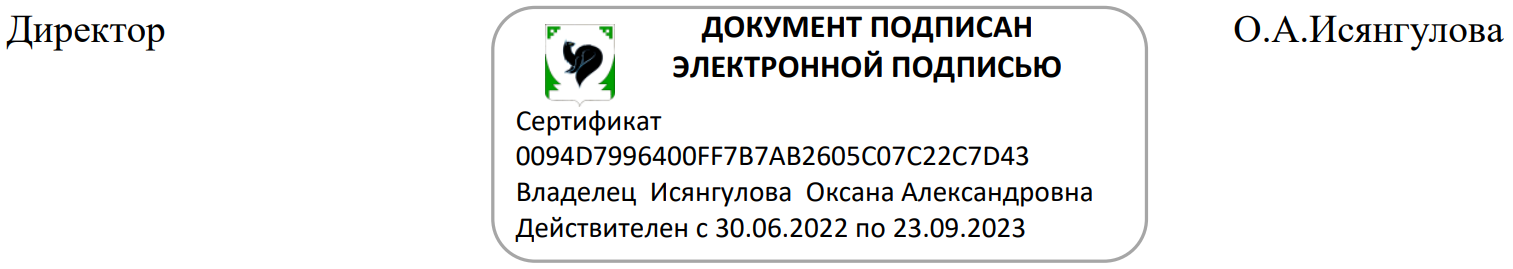 РассмотреноУправляющим Советом МБОУ «СОШ №4» Протокол № 1 от «24» сентября 2019г.Советом обучающихся  МБОУ «СОШ №4»Протокол №1  от«26» сентября 2019г.                         Утвержденоприказом  директора          МАОУ «СОШ №4» № 78/0 от «24» января 2020г.